ПРОЄКТ № 2401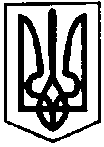 ПЕРВОЗВАНІВСЬКА СІЛЬСЬКА РАДАКРОПИВНИЦЬКОГО РАЙОНУ  КІРОВОГРАДСЬКОЇ ОБЛАСТІ_______ СЕСІЯ ВОСЬМОГО  СКЛИКАННЯРІШЕННЯвід «» _____ 2023 року                                                                               № с. ПервозванівкаПро затвердження Програми фінансування компенсаційних виплат на надання пільг з послуг зв’язку окремим категоріям громадян на 2024-2025 рокиВідповідно до ст.26 Закону України  «Про місцеве самоврядування в Україні», ст.91 Бюджетного кодексу України та з метою забезпечення державних соціальних гарантій окремим категоріям населення, сільська радаВИРІШИЛА:1. Затвердити Програму Первозванівської сільської ради фінансування компенсаційних виплат на надання пільг з послуг зв’язку окремим категоріям громадян на 2024-2025 роки (додається).2. Контроль за виконанням цього рішення покласти на постійну комісію з питань бюджету, фінансів, соціально-економічного розвитку, інвестиційної політики, законності, діяльності ради, депутатської етики, регуляторної політики, регламенту, регулювання земельних відносин, містобудування, комунальної власності, промисловості, будівництва, транспорту, енергетики, зв’язку, сфери послуг та житлово-комунального господарства.Сільський голова                                                                   Прасковія МУДРАКЗАТВЕРДЖЕНОРішення Первозванівської сільської радиВід__.________.2023 року № ПРОГРАМАфінансування компенсаційних виплат на надання пільг з послуг зв’язку окремим категоріям громадян     на 2024-2025 рокис.Первозванівка2023І. Паспорт ПрограмиІІ. ЗАГАЛЬНА ХАРАКТЕРИСТИКА ПРОГРАМИПріоритетними завданнями програми фінансування витрат на надання пільг окремим категоріям громадян за послуги зв’язку на 2024-2025 роки (далі – Програма) є посилення соціального захисту громадян сільської ради, реалізація прав окремих категорій населення на соціальний захист, проведення регіональної політики щодо поліпшення якості життя вразливих груп населення, надання пільг та соціальних гарантій окремим категоріям громадян, наданих Конституцією та законами України, здійснення компенсації за надання пільг з оплати послуг зв’язку пільговим категоріям населення.Програма розроблена відповідно до Бюджетного Кодексу України, Законів України "Про статус ветеранів війни, гарантії їх соціального захисту", "Про статус ветеранів військової служби, ветеранів органів внутрішніх справ, ветеранів Національної поліції і деяких інших осіб та їх соціальний захист", "Про статус і соціальний захист громадян, які постраждали внаслідок Чорнобильської катастрофи", "Про статус ветеранів війни, гарантії їх соціального захисту", "Про охорону дитинства" , "Пpо деpжавну охоpону оpганiв деpжавної влади Укpаїни та посадових осiб" , "Про реабілітацію жертв репресій комуністичного тоталітарного режиму 1917 - 1991 років", "Про основнi засади соцiального захисту ветеранiв працi та iнших громадян похилого вiку в Українi", "Про забезпечення санiтарного та епiдемiчного благополуччя населення" "Пpо основи соцiальної захищеностi iнвалiдiв в Укpаїнi", “Про жертви нацистських переслідувань”, “Про соціальний і правовий захист військовослужбовців та членів їх сімей”.Для забезпечення реалізації права окремих категорій громадян на пільги, передбачені законодавством України, є необхідним прийняття Програми.IІІ. МЕТА ПРОГРАМИМетою Програми є реалізація державної політики в галузі соціального захисту окремих категорій громадян громади шляхом               компенсації виплат на надання пільг з послуг зв’язку окремим категоріям громадян на 2024-2025 роки.ІV. ОБГРУНТУВАННЯ НЕОБХІДНОСТІ ПРИЙНЯТТЯ ПРОГРАМИСтаттею 91 Бюджетного кодексу України передбачено здійснення видатків з місцевого бюджету на місцеві програми соціального захисту окремих категорій населення, в тому числі:- особи з інвалідністю внаслідок війни;- учасники бойових дій;- учасники війни (пільга надається з урахуванням доходу);- сім'ї померлих (загиблих) ветеранів війни;- жертви нацистських переслідувань (ст.6.1 Закону України "Про жертви нацистських переслідувань");- жертви нацистських переслідувань (ст.6.3, 6.4 Закону України "Про жертви нацистських переслідувань");- ветерани військової служби;- вдови (вдівці) ветеранів військової служби;- ветерани органів внутрішніх справ;- вдови (вдівці) ветеранів органів внутрішніх справ;- ветерани Державної служби спеціального зв’язку;- вдови (вдівці) ветеранів Державної служби спеціального зв’язку;- ветерани служби цивільного захисту;- вдови (вдівці) ветеранів служби цивільного захисту;- ветерани Державної кримінально-виконавчої служби;- вдови (вдівці) ветеранів Державної кримінально-виконавчої служби;- ветерани Національної поліції;- вдови (вдівці) ветеранів Національної поліції;- ветерани податкової міліції;- вдови (вдівці) ветеранів податкової міліції;- звільнені з військової служби особи, які стали інвалідами під час проходження військової служби;- громадяни, які постраждали внаслідок аварії на Чорнобильській АЄС 1 та 2 категорій;- дружини (чоловіки) та опікуни (на час опікунства) дітей померлих громадян, смерть яких пов'язана з Чорнобильською катастрофою;- багатодітні сім’ї (пільга надається з урахуванням доходу).Реалізація Програми розрахована на 2024-2025 роки.Програма може коригуватись, виходячи з фінансових можливостей сільського бюджету.V. ОБСЯГИ ФІНАНСУВАННЯ ПРОГРАМИVI. ОЧІКУВАНІ РЕЗУЛЬТАТИВиконання Програми надасть змогу підвищити ефективність проведення регіональної політики щодо поліпшення якості життя вразливих груп населення, забезпечити надання пільг та соціальних гарантій окремим категоріям громадян, наданих Конституцією та законами України, здійснювати компенсацію збитків підприємству за надані пільги з оплати послуг зв’язку пільговим категоріям населення.VІI. ВІДПОВІДАЛЬНІСТЬ ТА КОНТРОЛЬ ЗА ВИКОНАННЯМ ПРОГРАМИВідповідальність за виконання Програми покладається на Первозванівську сільську раду, підприємство – надавача послуг зв’язку.1Ініціатор розроблення ПрограмиПервозванівська сільська рада 2Розробник ПрограмиПервозванівська сільська рада3Підстава для виконання ПрограмиБюджетний Кодекс України, Закони України "Про статус ветеранів війни, гарантії їх соціального захисту", "Про статус ветеранів військової служби, ветеранів органів внутрішніх справ, ветеранів Національної поліції і деяких інших осіб та їх соціальний захист", "Про статус і соціальний захист громадян, які постраждали внаслідок Чорнобильської катастрофи", "Про статус ветеранів війни, гарантії їх соціального захисту", "Про охорону дитинства" , "Пpо деpжавну охоpону оpганiв деpжавної влади Укpаїни та посадових осiб" , "Про реабілітацію жертв репресій комуністичного тоталітарного режиму 1917 - 1991 років", "Про основнi засади соцiального захисту ветеранiв працi та iнших громадян похилого вiку в Українi", "Про забезпечення санiтарного та епiдемiчного благополуччя населення" "Пpо основи соцiальної захищеностi iнвалiдiв в Укpаїнi" , “Про жертви нацистських переслідувань”, “Про соціальний і правовий захист військовослужбовців та членів їх сімей”4Головний розпорядник коштівПервозванівська сільська рада5Учасники ПрограмиПервозванівська сільська рада, АТ «Укртелеком»6Термін реалізації Програми2024-2025 рік7  Мета програмиМетою Програми є забезпечення компенсаційних виплат на надання пільг з оплати послуг зв'язку окремим категоріям громадян 8Перелік	бюджетів,	які беруть участь у виконанні ПрограмиПервозванівська сільська рада9Загальний обсяг фінансових ресурсів, необхідних для реалізації Програми (всього)В межах фінансових можливостей10Очікувані результати виконанняЗабезпечення виконання державних соціальних гарантій, посилення соціального захисту окремих категорій населеннятис. грнтис. грнтис. грнНа що виділяються коштиДжерелафінансуванняОрієнтовне фінансуванняНа що виділяються коштиДжерелафінансування2024-2025 рікВідшкодування за пільговекористування послугами зв’язкуСільський бюджет3,6 тис. грн.